國立臺灣大學新進人員體格檢查之知情同意書    本人於______年_____月_____日得知將受聘(僱)於國立臺灣大學_________________________(用人單位)任職，且必須遵守「職業安全衛生法」第20條規定及「勞工健康保護規則」第16條規定。    茲保證於到職日前完成新進人員體格檢查，並於______年_____月_____日前主動繳交本人之體格檢查報告至用人單位，本校將依個人資料保護法規定妥善保存個人隱私。如未完成體格檢查或未繳交體格檢查報告，以致違反相關法規而須受行政裁罰時，本人願自負相關法律責任。此致 國立臺灣大學________________________ (用人單位)立 書 人：____________________________ (簽名) 聯絡電話：____________________________中華民國：    年    月    日 在本校是否將從事「特別危害健康作業」?
（詳見網頁連結https://reurl.cc/lgOx96）
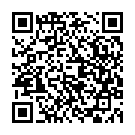 
　□是，類別：　           　　　(請進行該項特殊體格檢查)　□否